П Р И К А З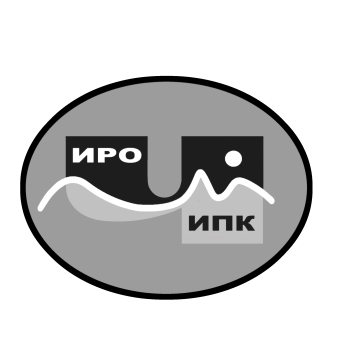 Об отчислении с обучения в заочной форме с использованием дистанционных образовательных технологий по дополнительной профессиональной программе (программе повышения квалификации) «Организация образовательного процесса на уроках истории с учетом подготовки обучающихся к ГИА по обновленным ФГОС»В соответствии с Положением об итоговой аттестации обучающихся по дополнительным профессиональным программам (программам повышения квалификации) в государственном автономном учреждении дополнительного профессионального образования Чукотского автономного округа «Чукотский институт развития образования и повышения квалификации», на основании протокола аттестационной комиссии ГАУ ДПО ЧИРОиПК №25 от 20.03.2024 г.ПРИКАЗЫВАЮ:Считать отчисленными с обучения по дополнительной профессиональной программе (программе повышения квалификации) «Организация образовательного процесса на уроках истории с учетом подготовки обучающихся к ГИА по обновленным ФГОС» в связи с освоением учебного плана и успешным прохождением итоговой аттестации обучающихся согласно приложению № 1 к настоящему приказу.Считать отчисленными с обучения в заочной форме с использованием дистанционных образовательных технологий по дополнительной профессиональной программе (программе повышения квалификации) «Организация образовательного процесса на уроках истории с учетом подготовки обучающихся к ГИА по обновленным ФГОС» в связи с невыполнением учебного плана по различным причинам обучающихся согласно приложению № 2 к настоящему приказу.Выдать обучающимся, освоившим учебный план и успешно прошедшим итоговую аттестацию, удостоверения установленного образца о повышении квалификации согласно ведомости выдачи удостоверений о повышении квалификации (приложение № 3 к настоящему приказу).Куратору учебной группы Коваленко М.Н.,  методисту центра развития образования ГАУ ДПО ЧИРОиПК, в срок до 22.03.2024 г. предоставить в центр непрерывного повышения профессионального мастерства обязательные сведения о документах о квалификации, выданных обучившимся по дополнительной профессиональной программе (программе повышения квалификации) «Организация образовательного процесса на уроках истории с учетом подготовки обучающихся к ГИА по обновленным ФГОС», для размещения в Федеральном реестре сведений о документах об образовании и (или) о квалификации, документах об обучении.Бухгалтерии государственного автономного учреждения дополнительного профессионального образования Чукотского автономного округа «Чукотский институт развития образования и повышения квалификации» (Н.В. Свищёва) произвести оплату услуг преподавателей из средств субсидии, выделенной учреждению на финансовое обеспечение государственного задания в 2024 году, предусмотренных на оплату прочих услуг, согласно смете расходов (приложение № 4 к настоящему приказу), договоров об оказании возмездных услуг и табелю учета рабочего времени согласно приложению № 5 к настоящему приказу.Контроль за исполнением настоящего приказа оставляю за собой.Директор			       			 В.В. Синкевич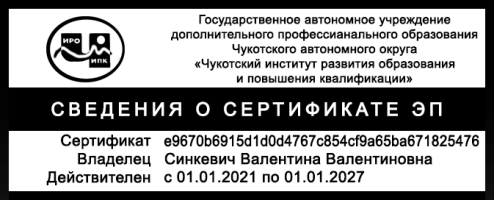 С приказом ознакомлены:___________ /_____________________/___________ /_____________________/Приложение № 1к приказу № 01-03/50от 20 марта 2024 г.СПИСОК ОБУЧАЮЩИХСЯ, успешно освоивших дополнительную профессиональную программу (программу повышения квалификации) «Организация образовательного процесса на уроках истории с учетом подготовки обучающихся к ГИА по обновленным ФГОС» в форме заочного обучения с использованием дистанционных образовательных технологий  и прошедших итоговую аттестациюПриложение № 2к приказу № 01-03/50от 20 марта 2024 г.СПИСОК ОБУЧАЮЩИХСЯ,отчисленных с обучения в заочной форме с использованием дистанционных образовательных технологий по дополнительной профессиональной программе (программе повышения квалификации) «Организация образовательного процесса на уроках истории с учетом подготовки обучающихся к ГИА по обновленным ФГОС»в связи с невыполнением учебного плана по различным причинам20 марта 2024 года                                                                                                         № 01-03/50г. Анадырь№п/пФИОМесто работыДолжностьАртищева Елена АлександровнаМБОУ «СОШ с. Лорино»Учитель истории обществознанияЗайнитдинов Тимур  ГалиевичМБОУ «СШ с. Рыткучи»Учитель истории обществознанияКабанова Мавлина БорисовнаМБОУ «Центр образования с. Марково»Учитель истории Крючек Галина НиколаевнаГАПОУ ЧАО «ЧМК»Заведующий отделением общего образования, преподаватель Попова Евгения АлександровнаМБОУ «Школа-интернат с. Кепервеем»Учитель истории№п/пФИОМесто работы ДолжностьПричина отчисленияРанаутагин Вячеслав ИвановичМБОУ «ЦО с. Конергино»Учитель историиНе приступил к освоению ДПП (пк) Клементьев Владимир ВячеславовичМБОУ  «Центр образования с. Ваеги»Директор, учитель историиНевыполнение учебного плана в установленные сроки